О внесении изменения в пункт 8.8 приложения к Порядку размещения и предоставления информации на едином портале бюджетной системы 
Российской Федерации, утвержденному приказом Министерства финансов 
Российской Федерации от 28 декабря 2016 г. № 243н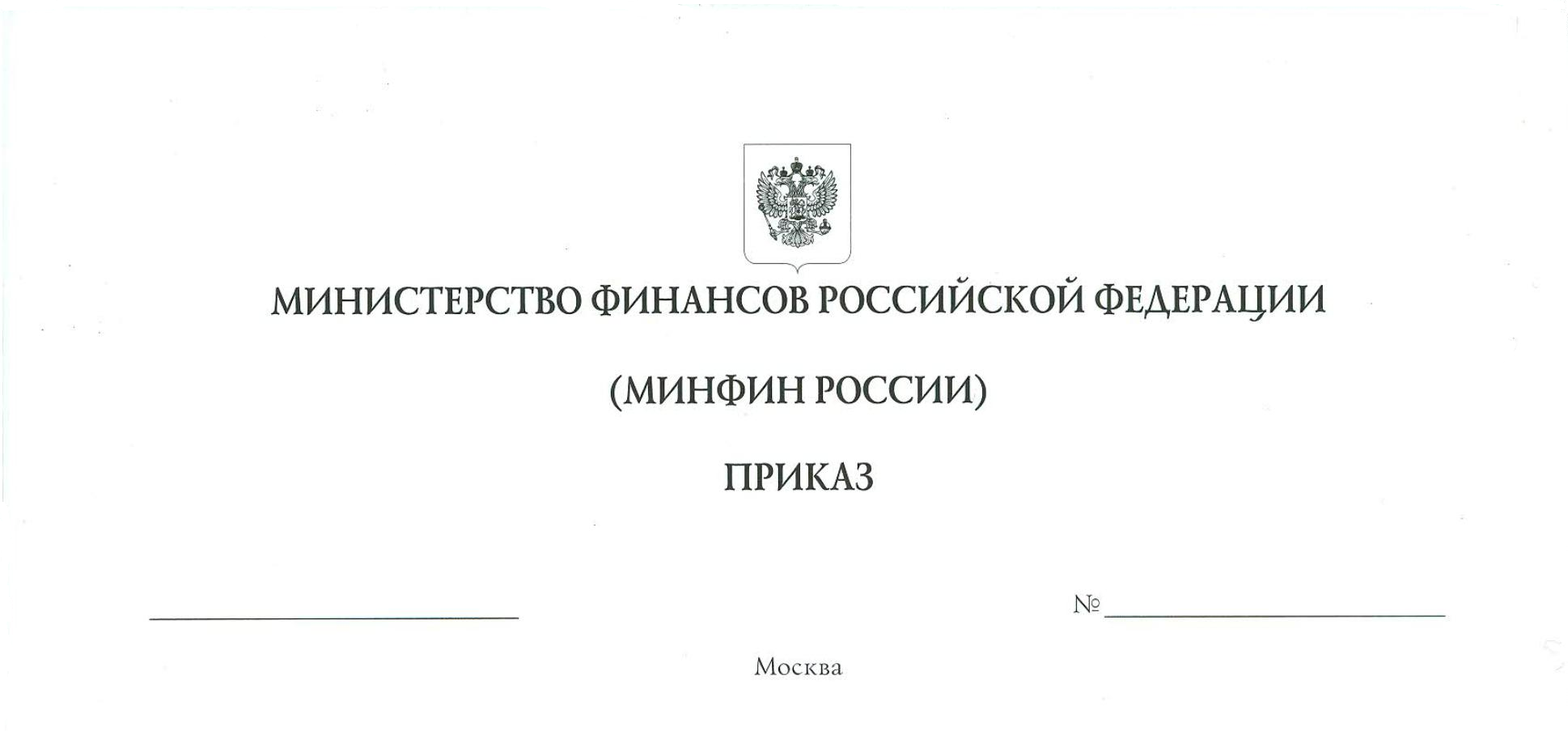 В соответствии с абзацем сорок третьим статьи 165 Бюджетного кодекса 
Российской Федерации приказываю:внести изменение в пункт 8.8 приложения к Порядку размещения и 
предоставления информации на едином портале бюджетной системы Российской 
Федерации, утвержденному приказом Министерства финансов Российской 
Федерации от 28 декабря 2016 г. № 243н «О составе и порядке размещения и 
предоставления информации на едином портале бюджетной системы Российской 
Федерации» (зарегистрирован в Министерстве юстиции Российской Федерации  
5 мая 2017 г., регистрационный № 46620), согласно приложению к настоящему 
приказу.ИЗМЕНЕНИЕ,которое вносится в пункт 8.8 приложения к Порядку размещения и предоставления информации на едином портале бюджетной системы Российской Федерации, утвержденному приказом Министерства финансов Российской Федерации от 28 декабря 2016 г. № 243н «О составе и порядке размещения и предоставления информации на едином портале бюджетной системы Российской Федерации»  Пункт 8.8 изложить в следующей редакции:МинистрА.Г. СилуановПриложениек приказу Министерства финансовРоссийской Федерацииот «___» ________ 20___ г. № ____«8.8Информация о кассовых поступлениях по доходам бюджетовоператор системы «Электронный бюджет»формирование и представление для обработки и публикации информации, сформированной и утвержденной в системе «Электронный бюджет»Ежедневно, начиная с 5 рабочего дня до 28 календарного дня текущего месяцаоператор системы «Электронный бюджет»оператор единого портала2 рабочих дняформа базы данных, форма электронного документа, гипертекстовая форма».